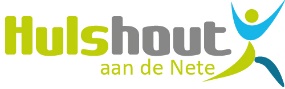 Aanvraagformulier Zaal De VloeikensALGEMENE INFORMATIE:- Vooraleer u dit formulier invult, gelieve contact op te nemen met het onthaalloket van het gemeentehuis om na te gaan of de door u gekozen datum nog vrij is (tel. 015 22 40 11).- Tarief:  	€ 15 voor vergaderingen;	€ 50 voor activiteiten van maximaal 5 uur (geen vergadering);	€ 140 per andere activiteit per dag.- Energiekosten 2016: (de tarieven voor de energiekosten worden jaarlijks vastgesteld)	€ 0,25/kWh: elektriciteit	€ 0,07 kWh: gas	€ 4,60/m³: water- Alle servies (glazen, borden, bestek) is aanwezig in de keuken.  Er is een gasvuur met 5 kookpitten beschikbaar, maar de huurder dient zelf voor kookgerei (potten en pannen en dergelijke) te zorgen.- De zaal dient grondig gereinigd en volledig ontruimd achtergelaten te worden, er is poetsgerief aanwezig (poetsen met nat is verplicht!).  Controle hierop gebeurt door een toezichter.  Indien de zaal niet proper wordt achtergelaten, zal dit verrekend worden met de waarborg!- De inrichter dient zijn afval zelf te verwijderen.  Als alternatief kan u via DIFTAR evenementcontainers huren.  Indien interesse, vraag bijkomende informatie aan de milieudienst.- Voor de zaal geldt volgend sluitingsuur:	* 22.00u: muziek wordt afgezet (zie Politiecodex, art. 31 aangaande geluidsoverlast ’s nachts);	* 24.00u: de bezoekers hebben de zaal verlaten;	* 01.00u: de zaal is opgeruimd en wordt afgesloten.- Zowel de zaal als de speelplaats zijn volledig rookvrij, de speelplaats mag gebruikt worden indien deze rein en onbeschadigd wordt achtergelaten.- Er mogen geen auto’s geparkeerd worden op de speelplaats van de school.Aanvraagdatum: ………………………………………………………………….VERENIGING …………………………………………………………………………………………………………………………………………………………………………………………….…………………………(optioneel)NAAM ………………………………………………………………………………………………………………………………………………………………………………………………………….……………………………ADRES ………………………………………………………………………………………………………………………………………………………………………………………………………..…………………………….TELEFOON ……………………………………………………………………………………………………………………………………………………………………………………………………….……………………DATUM ACTIVITEIT ………………………………………………………………………………………………………………………………………………………………………………………………………AARD ACTIVITEIT …………………………………………………………………………………………………………………………………………………………………………………………………………...AANTAL PERSONEN …………………………………………………………………………………………………………………………………………………………………………………………………….BEGINUUR (incl. voorbereiding – ten vroegste 09.00u)……………………………………………………………………………………………………………………………EINDUUR (incl. opkuis – ten laatste 01.00u)…………………………………………………………………………………………………………………………………………………….De aanvrager verklaart zich akkoord met de toepassing van het huishoudelijk reglement en retributiereglement, alsmede met de inhoud van dit formulier en stemt ermee in om de kosten van de nutsvoorzieningen af te houden van de betaalde waarborg.HANDTEKENING ……………………………………..………………..